ПРЕСС-РЕЛИЗЗапрашивать сведения о недвижимости через интернет удобноЗа десять месяцев 2018 года в Кадастровую палату по Краснодарскому краю поступило свыше 800 тысяч «электронных» запросов, поданных физическими и юридическими лицами на предоставление сведений из Единого государственного реестра недвижимости. 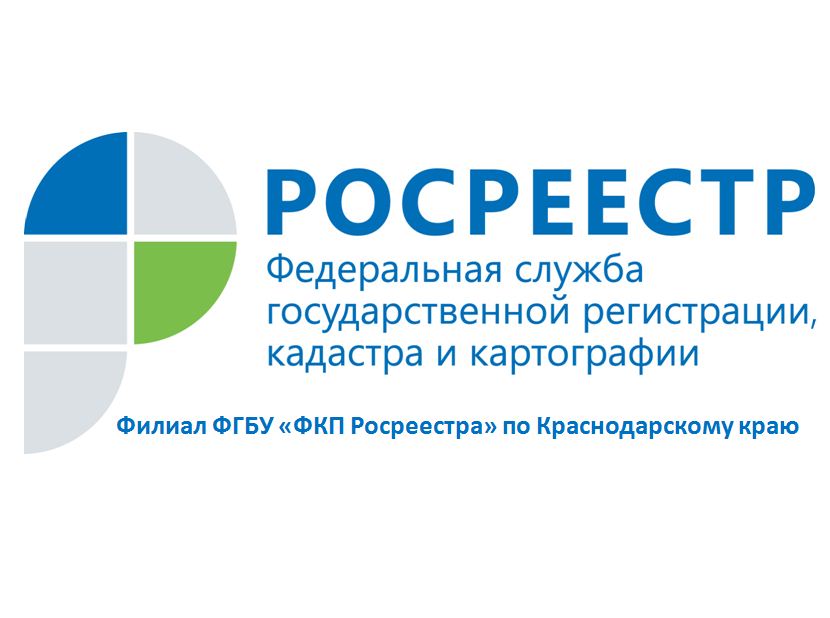 Только в октябре текущего года, посредством официального сайта Росреестра, в филиал ФГБУ «ФКП Росреестра» по Краснодарскому краю в электронной форме поступило 131 тыс. запросов на предоставление сведений, содержащихся в ЕГРН.Получение сведений из ЕГРП указанным способом (т.е. посредством направления запроса о предоставлении сведений из ЕГРП через Интернет- портал Росреестра) имеет ряд неоспоримых преимуществ, а именно:- экономия времени, затрачиваемого на личное обращение в офисы, осуществляющие прием граждан для получения данного рода услуги (МФЦ, ФГБУ «Федеральная кадастровая палата»). Необходимо только в любой удобный момент времени заполнить запрос в электронной виде по форме, размещенной на официальном сайте Росреестра в сети Интернет. - наличие документального подтверждения содержащихся в ЕГРН сведений, а также возможность выбора формы (в виде бумажного или электронного документа) и способа получения выписки из ЕГРН.Необходимо также отметить, что выписки из ЕГРН, предоставляемые в электронной форме, имеют такую же юридическую силу, что и выписки из ЕГРН на бумажном носителе, так как такой документ заверяется усиленной квалифицированной электронной подписью (УКЭП) уполномоченного должностного лица органа, осуществляющего государственную регистрацию прав.Однако, если же Вам требуется выписка из ЕГРН именно на бумажном носителе, заверенная уполномоченным должностным лицом с оттиском печати органа, осуществляющего государственную регистрацию прав, достаточно в запросе, направленном через Интернет-портал Росреестра, поставить в графу «Форма предоставления сведений отметку – «в виде бумажного документа почтовым отправлением по адресу».___________________________________________________________________________________________________Пресс-служба филиала ФГБУ «ФКП Росреестра» по Краснодарскому краю